بسم الله الرحمن الرحيماختبار نهاية الفصل الدراسي الثاني  – ( الدور الأول ) – للعام الدراسي ١٤٤٤هــــــــــــــــــــــــــــــــــــــــــــــــــــــــــــــــــــــــــــــــــــــــــــــــــــــــــــــــــــــــــــــــــــــــــــــــــــــــــــــــــــــــــــــــــــــــــــــــــــــــــــــــــــــــــالسؤال الأول - فهم المقروء :     جاء المساء وتفقدت ملكة النحل أفراد مملكتها فوجدت أن عددا من النحل الذي خرج لم يعد، فأحست بالقلق، عندما رأت الملكة أن عدد النحل بدأ يتناقص شيئا فشيئا ضاعفت البيض، وبدأت تفكر في حل، وفي الصباح خاطبت النحل قائلة: ابتداء من اليوم عليكن جميعا أن تخرجن في جماعات وعلى كل مجموعة أن تأخذ الرحيق من نوع واحد من الزهور .وفي المساء حضرت المجموعات إلا مجموعة حضر عدد قليل منها، وكان النحل مصابا بالتعب والإرهاق، وشرح للملكة أنه تناول رحيقا من أزهار دوار الشمس، علمت الملكة أن الأزهار التي يأخذ منها النحلُ الرحيقَ مسممةً لأنها معالجة بالمواد الكيميائية التي تقتل الحشرات.وفي مجال حماية البيئة ، أعلن ولي العهد سمو الأمير محمد بن سلمان مبادرة السعودية الخضراء حماية للبيئة من التلوث وتعزيز للوعي البيئي.أقرأ النص السابق قراءة فهم واستيعاب ، ثم أجيب عن الآتي :  السؤال الثاني - الصنف اللغوي  :  ** اختر الإجابة الصحيحة :السؤال الثالث -الوظيفة النحوية:  ** اختر الإجابة الصحيحة : السؤال الرابع : الظاهرة الإملائية  :    ** اختر الإجابة الصحيحة :                                                                                  السؤال الخامس  : الرسم الكتابي :      اكتب ما يلي بخط النسخيستطيع كل منا أن يحافظ على نظافة الشوارع ، والحدائق ، والأحياء التي يعيش فيها.١ -…………………………………………………………………………………………………………………٢-..........................................................................................................................................................٣-.........................................................................................................................................................   ـــــــــــــــــــــــــــــــــــــــــــــــــــــــــــــــــــــــــــــــــــــــــــــــــــــــــــــــــــــــــــــــــــــــــــــــــــــــــــــــــــــــــــــــــــــــــــــــــــــــــــــانتهت الأسئلةمــــع تمنياتي لكم بالـتــوفـيــق والـنـجـــاح المملكة العربية السعوديةوزارة التعليمالإدارة العامة للتعليم بمنطقة ابتدائية مكتب التعليم 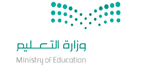 المادة : لغتي الصف : الخامس الابتدائي الزمن : ساعتان اسم الطالب : ........................................................................................................الصف : الخامس الابتدائي        سالمهارةالمهارةالدرجة   الدرجة         المصحح      المراجع١فهم المقروءفهم المقروء١٠٢الصنف اللغوي الصنف اللغوي ٨٣الوظيفة النحويةالوظيفة النحوية٨٤الظاهرة الإملائيةالظاهرة الإملائية٨٥الرسم الكتابيالرسم الكتابي٦المجموع النهائيالمجموع النهائي٤٠٤٠ ١٠١- ما شعور النحلة عندما وجدت أن عدد النحل بدأ يتناقص؟١- ما شعور النحلة عندما وجدت أن عدد النحل بدأ يتناقص؟١- ما شعور النحلة عندما وجدت أن عدد النحل بدأ يتناقص؟أ – القلق ب-    الخوف جـ - الحزن٢- نصحت الملكة النحل بأن .........٢- نصحت الملكة النحل بأن .........٢- نصحت الملكة النحل بأن .........أ – يجمع الرحيق من الأزهار كلهاب- لا يجمع الرحيق جـ- يجمع الرحيق من نوع واحد.٣- من خلال الموضوع نجد أن المواد الكيميائية .........٣- من خلال الموضوع نجد أن المواد الكيميائية .........٣- من خلال الموضوع نجد أن المواد الكيميائية .........أ – تقتل الحشرات الضارة فقطب- تقتل الحشرات النافعة فقط جـ ـ تقتل الحشرات الضارة والنافعة فقط ٤- المبادرة التي أعلن عنها سمو الأمير…..…….٤- المبادرة التي أعلن عنها سمو الأمير…..…….٤- المبادرة التي أعلن عنها سمو الأمير…..…….أ – السعودية الجديدة ب-السعودية المتقدمة ج- السعودية الخضراء ٥- حدد أسلوب التعجب فيما يأتي :٥- حدد أسلوب التعجب فيما يأتي :٥- حدد أسلوب التعجب فيما يأتي :أ – ما أجمل البحر؟ب- ما أجمل البحر!جـ - ما أجمل البحر.٦- يدل على التعجب في الكتابة بعلامة الترقيم : ٦- يدل على التعجب في الكتابة بعلامة الترقيم : ٦- يدل على التعجب في الكتابة بعلامة الترقيم : ٦- يدل على التعجب في الكتابة بعلامة الترقيم : أ – ؟ ب- !جـ - ، جـ - ،    ٨١- ما دل على أكثر من اثنتين بزيادة ألف وتاء على مفرده:١- ما دل على أكثر من اثنتين بزيادة ألف وتاء على مفرده:١- ما دل على أكثر من اثنتين بزيادة ألف وتاء على مفرده:أ – جمع المؤنث السالمب- جمع التكسيرجـ ـ جمع المذكر السالم٢- ما دل على أكثر من اثنين أو اثنتين بانكسار صورة مفرده : ٢- ما دل على أكثر من اثنين أو اثنتين بانكسار صورة مفرده : ٢- ما دل على أكثر من اثنين أو اثنتين بانكسار صورة مفرده : أ- جمع المذكر السالم ب ـ جمع التكسير جـ ـ جمع المؤنث السالم٣- " كافأ المدير المتفوقين  "            جمع المذكر السالم في هذه الجملة كلمة"……."٣- " كافأ المدير المتفوقين  "            جمع المذكر السالم في هذه الجملة كلمة"……."٣- " كافأ المدير المتفوقين  "            جمع المذكر السالم في هذه الجملة كلمة"……."أ – المتفوقين ب- المديرجـ ـ كافأ ٤- "فهم التلاميذ الدرس "            جمع التكسير في هذه الجملة كلمة "....... "٤- "فهم التلاميذ الدرس "            جمع التكسير في هذه الجملة كلمة "....... "٤- "فهم التلاميذ الدرس "            جمع التكسير في هذه الجملة كلمة "....... "أ- الدرسب ـ التلاميذ جـ - فهم    ٨١ – ( تهتم ………..الأثرية في المملكة العربية السعودية . أختار الفاعل المناسب لأملأ به الفراغ:١ – ( تهتم ………..الأثرية في المملكة العربية السعودية . أختار الفاعل المناسب لأملأ به الفراغ:١ – ( تهتم ………..الأثرية في المملكة العربية السعودية . أختار الفاعل المناسب لأملأ به الفراغ:أ – المعالمُب- المعالمَجـ - المعالمِ٢- علامة رفع الفاعل في جملة " يتدرب اللاعبان بنشاط " :٢- علامة رفع الفاعل في جملة " يتدرب اللاعبان بنشاط " :٢- علامة رفع الفاعل في جملة " يتدرب اللاعبان بنشاط " :أ- الضمة ب- الألف جـ - النون٣- يهدد التلوث ………...               أختار المفعول به المناسب  لأملأ به الفراغ :٣- يهدد التلوث ………...               أختار المفعول به المناسب  لأملأ به الفراغ :٣- يهدد التلوث ………...               أختار المفعول به المناسب  لأملأ به الفراغ :أ- الحيواناتَب – الحيواناتِ جـ- الحيواناتُ٤- علامة نصب المفعول به في جملة   " يوجه المهندس الزراعي الفلاحين" :٤- علامة نصب المفعول به في جملة   " يوجه المهندس الزراعي الفلاحين" :٤- علامة نصب المفعول به في جملة   " يوجه المهندس الزراعي الفلاحين" :أ –الياءب ـ الواو    ٨١ – سبب رسم الهمزة على الواو في كلمة ( تُؤَدّبُهُ ) :١ – سبب رسم الهمزة على الواو في كلمة ( تُؤَدّبُهُ ) :١ – سبب رسم الهمزة على الواو في كلمة ( تُؤَدّبُهُ ) :أ -لأن الضمة أقوى من الفتحة.ب – لأن الضمة أقوى من السكون.جـ ـ لأن الحركتين متساويتان .٢- أصل حروف هذه الكلمة وفق ما تعلمت ( يُ ءْ ثِ رُ ):٢- أصل حروف هذه الكلمة وفق ما تعلمت ( يُ ءْ ثِ رُ ):٢- أصل حروف هذه الكلمة وفق ما تعلمت ( يُ ءْ ثِ رُ ):أ- يأثر.ب - يؤثر.جـ - يثر.٣ -......... هي همزة تكتب في بداية الكلمة ووسطها بهذا الشكل ( آ )٣ -......... هي همزة تكتب في بداية الكلمة ووسطها بهذا الشكل ( آ )٣ -......... هي همزة تكتب في بداية الكلمة ووسطها بهذا الشكل ( آ )أ -       همزة القطع ب - همزة الوصلجـ - الهمزة الممدودة٤- أصل حروف هذه الكلمة وفق ما تعلمت (المنشءات): ٤- أصل حروف هذه الكلمة وفق ما تعلمت (المنشءات): ٤- أصل حروف هذه الكلمة وفق ما تعلمت (المنشءات): أ- المنشات ب – المنشأتج- المنشآت   ٦